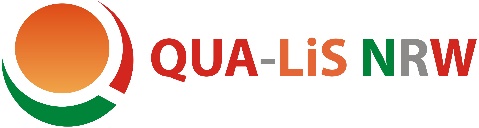 Integration von Zielen und Inhaltsbereichen der Leitlinie „Bildung für nachhaltige Entwicklung“in den Kernlehrplan WP Informatik für die Gesamtschule/SekundarschuleKonkretisierte Kompetenzerwartungen bis zum Ende von Jahrgangsstufe 8Schülerinnen und Schüler beschreiben mögliche Auswirkungen im Umgang mit eigenen und fremden Daten an Beispielen aus der Lebens- und Berufswelt (A), (BNE-9)stellen den Einfluss von Informatiksystemen auf das eigene Handeln im gesellschaftlichen Kontext dar (A). (BNE-9)Konkretisierte Kompetenzerwartungen bis zum Ende von Jahrgangsstufe 10Schülerinnen und Schüler diskutieren Auswirkungen des Einsatzes von Informatiksystemen an ausgewählten Beispielen aus der Berufswelt (A/KK), (BNE-9)diskutieren den nachhaltigen Umgang am Beispiel der Herstellung und Nutzung eines Informatiksystems im Hinblick auf die notwendigen Ressourcen (A/KK). (BNE-12)